Blok tematyczny: KTO TY JESTEŚ?Konspekt zajęć 12.05.2020Temat: Godło, flaga, hymnPrzebieg dnia1.„Kompozycje z dłoni” – zabawa dydaktyczna. Dzieci maczają w kolorowych farbach swoje dłonie i wykonują jak najwięcej odbitek na białych kartkach. Następnie wycinają odbite dłonie i wykonują z nich kompozycje według własnego pomysłu.2."Polak Mały!" Film o polskich symbolach narodowych dla najmłodszychhttps://www.youtube.com/watch?v=FJ83BRqFPBA    3.„Flaga” – prezentacja flagi Polski. Omówienie znaczenia flagi, miejsc i okoliczności jej prezentacji (np. na zawodach sportowych, uroczystościach państwowych).Czytanie globalne wyrazu flaga.Flaga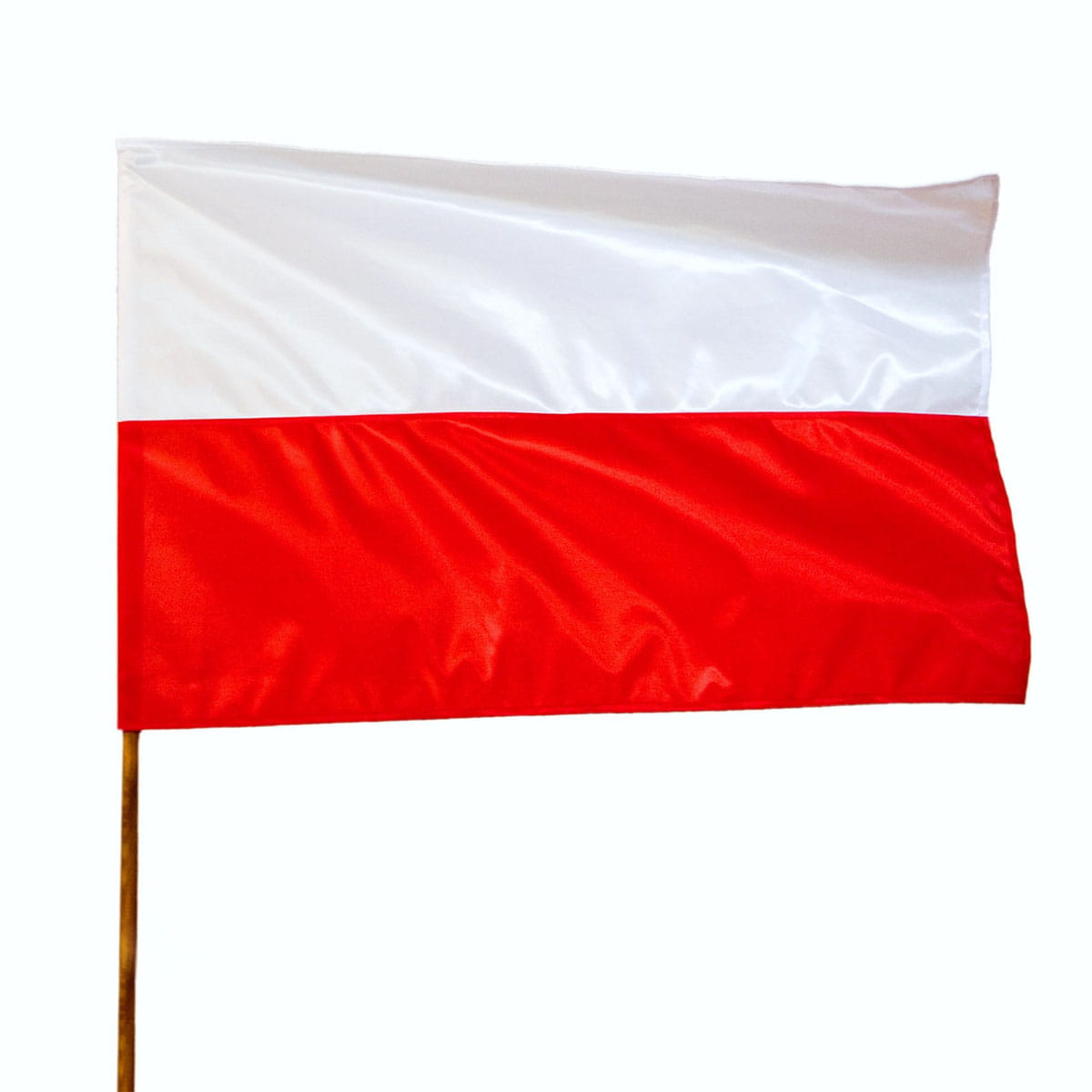 4.„Wyszukiwanie flagi” – analiza i synteza wzrokowa. Wyszukiwanie obrazka flagi Polski wśród innych.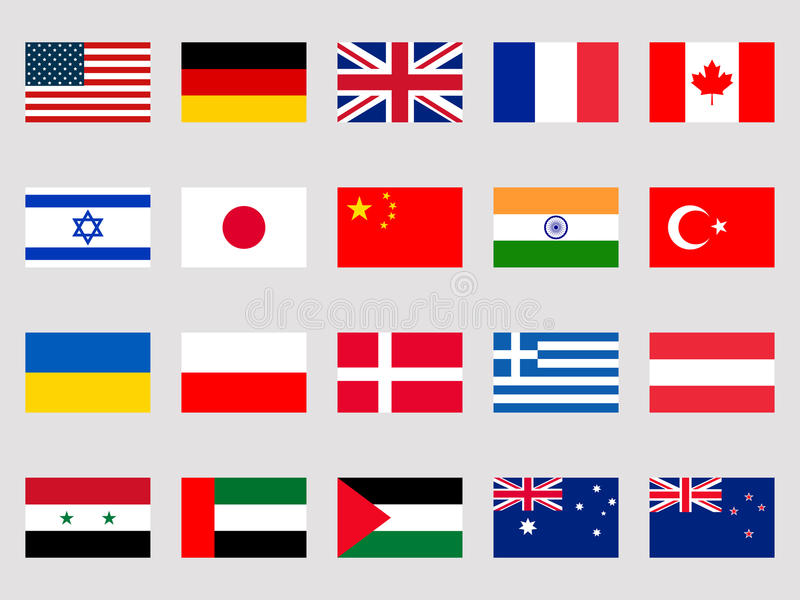 5.Zabawy ruchowe z elementem rywalizacji.a) „Slalom narciarski” – dzieci mają w rękach kijki/linijki i naśladują ruchem zjazd slalomem na nartach, omijanie przeszkód raz z lewej, raz z prawej strony.b) „Pływanie łódką” – dzieci siadają na kocykach i odpychając się nogami, naśladując pływanie łódką.6.„Godło” – prezentacja godła państwowego ze szczególnym zwróceniem uwagi na jego kolorystykę. Czytanie globalne wyrazu godło. Dzielenie na sylaby; wyróżnianie pierwszej i kolejnych głosek.Godło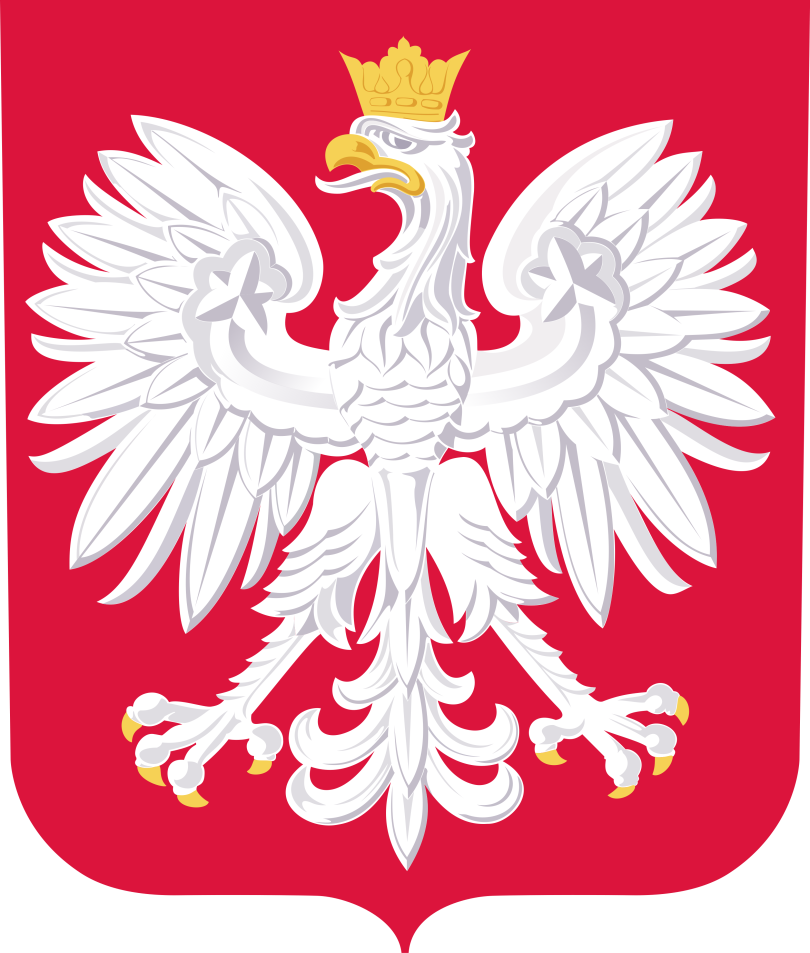 7.„Tropimy głoskę f” – zabawy. Dzieci wyszukują w sali lub wymyślają przedmioty / zwierzęta / owoce / warzywa, których nazwy zaczynają się głoską f. 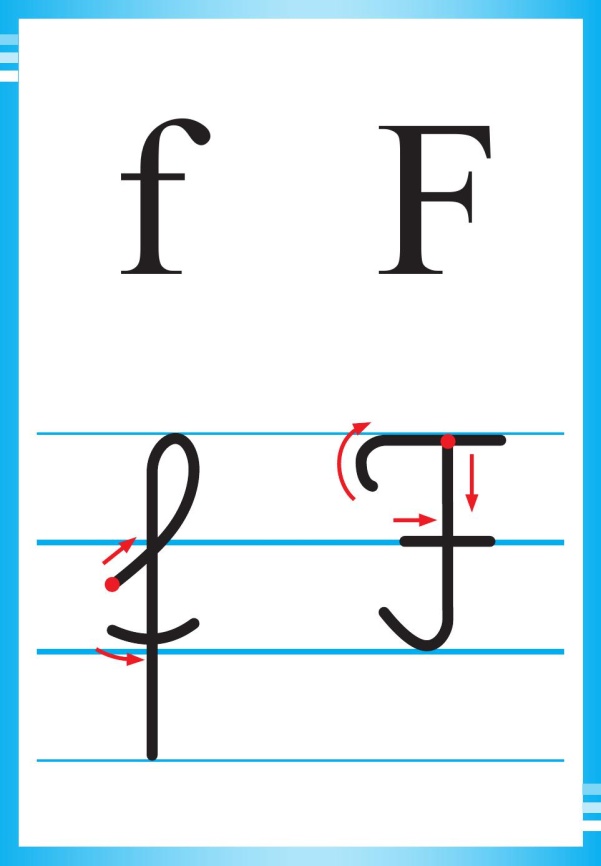 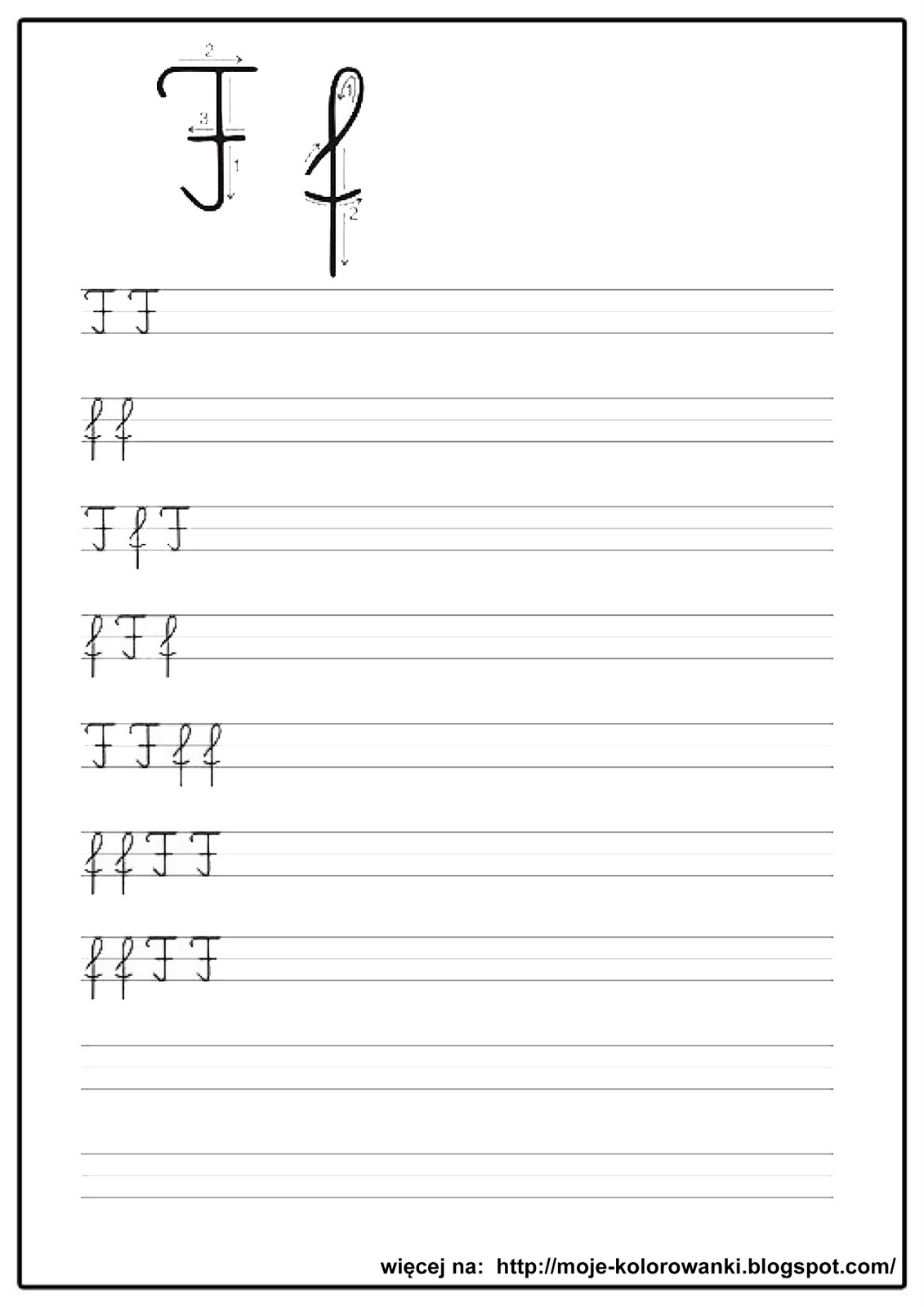 8.Zadanie z wykorzystaniem karty pracy 30 – czytanie globalne, wyraz podstawowy: flaga. Łączenie w pary obrazków, których nazwy się rymują. Otaczanie pętlą obrazków, które w swoich nazwach mają głoskę f. Zadanie 30 A – wodzenie po śladzie, rysowanie kształtu w tunelu oraz samodzielnie.9.„Hymn” – odsłuchanie hymnu państwowego. Zwrócenie uwagi na konieczność przyjęcia postawy zasadniczej.https://www.youtube.com/watch?v=AJsWz9SlpfA10.Mazurek Dąbrowskiego – nauka pierwszej zwrotki i refrenu hymnu.Mazurek Dąbrowskiegosł. Józef Wybickimuz. autor nieznanyMazurek Dąbrowskiego – Pierwsza zwrotkahttps://www.youtube.com/watch?v=ioUutRw9WeQJeszcze Polska nie zginęła,Kiedy my żyjemy.Co nam obca przemoc wzięła,Szablą odbierzemy.Marsz, marsz Dąbrowski,Z ziemi włoskiej do Polski.Za twoim przewodemZłączym się z narodem.Odśpiewanie pierwszej zwrotki i refrenu hymnu państwowego w postawie zasadniczej.Czytanie globalne wyrazu hymn.Hymn11.„Godło – puzzle” – zadanie z wykorzystaniem karty 43. Wycięcie obrazka, pocięcie wzdłuż linii oraz ułożenie w całość.12.„Herb” – praca plastyczno-techniczna. Wyjaśnienie pojęcia herbu.Wykonanie herbu swojej miejscowości. Zwrócenie uwagi na rzetelne odwzorowywanie szczegółów herbu.Przykłady: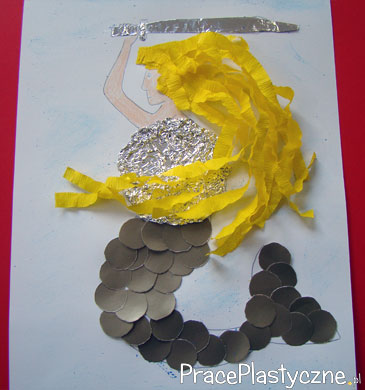 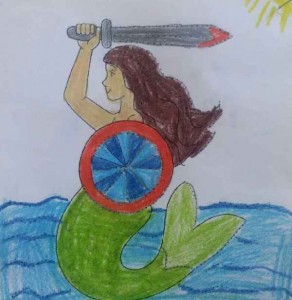 13.Zadanie z wykorzystaniem karty 46 – kolorowanie herbu według kodu. Rysowanie szlaczka po śladzie i po kropkach.14.Zadanie z wykorzystaniem karty 18 – rysowanie po śladzie, kolorowanie wg wzoru. (4- latki).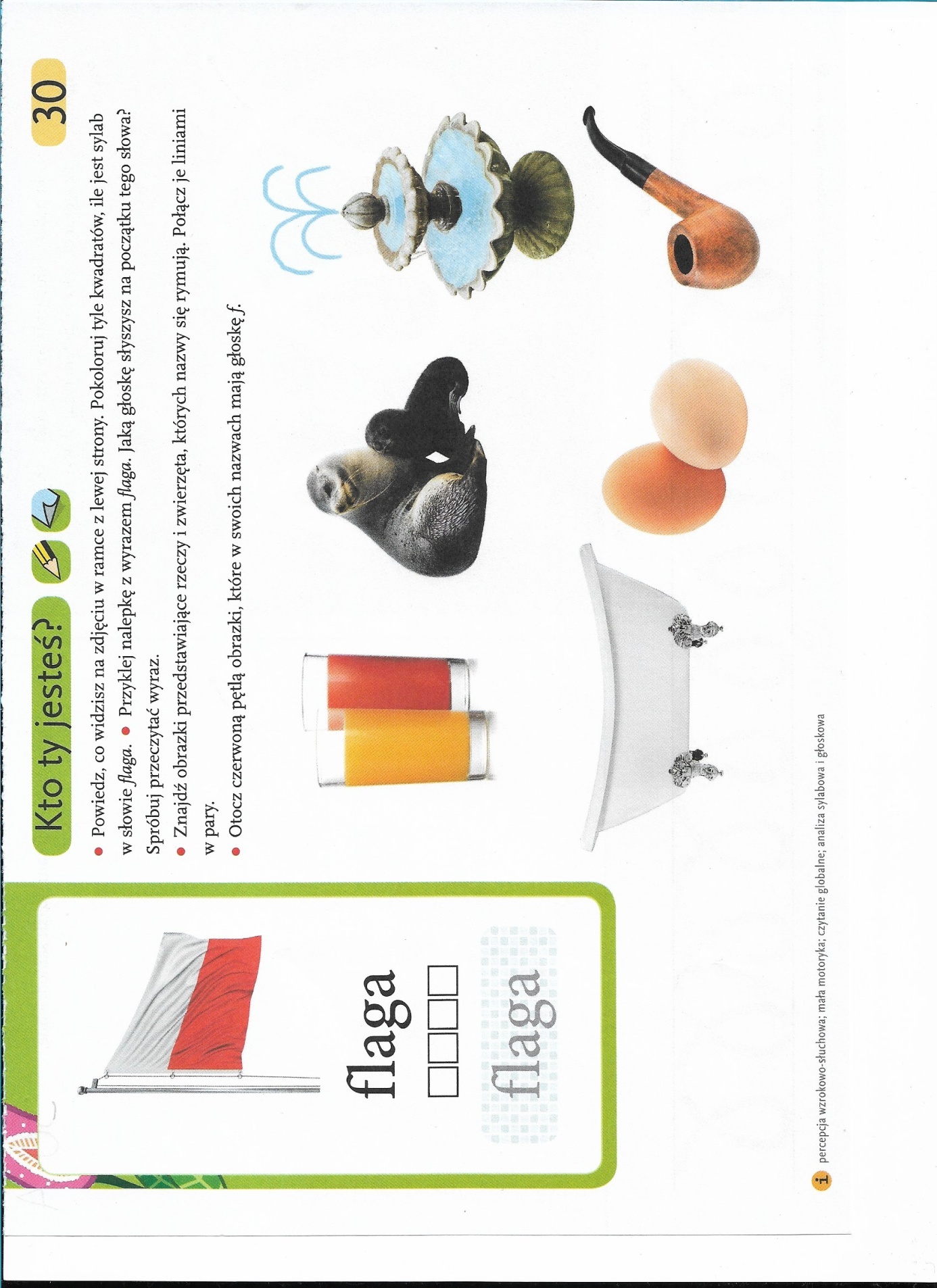 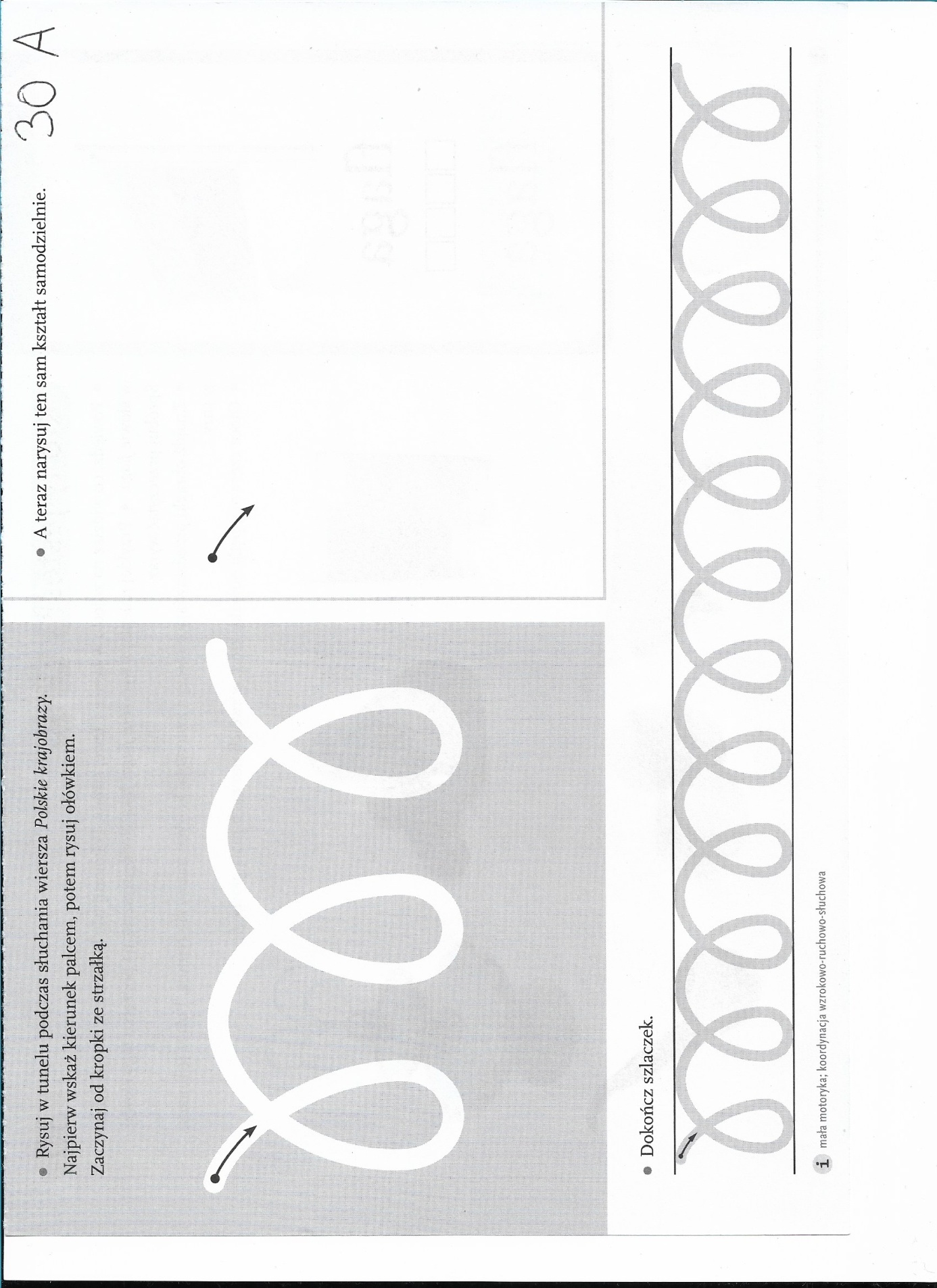 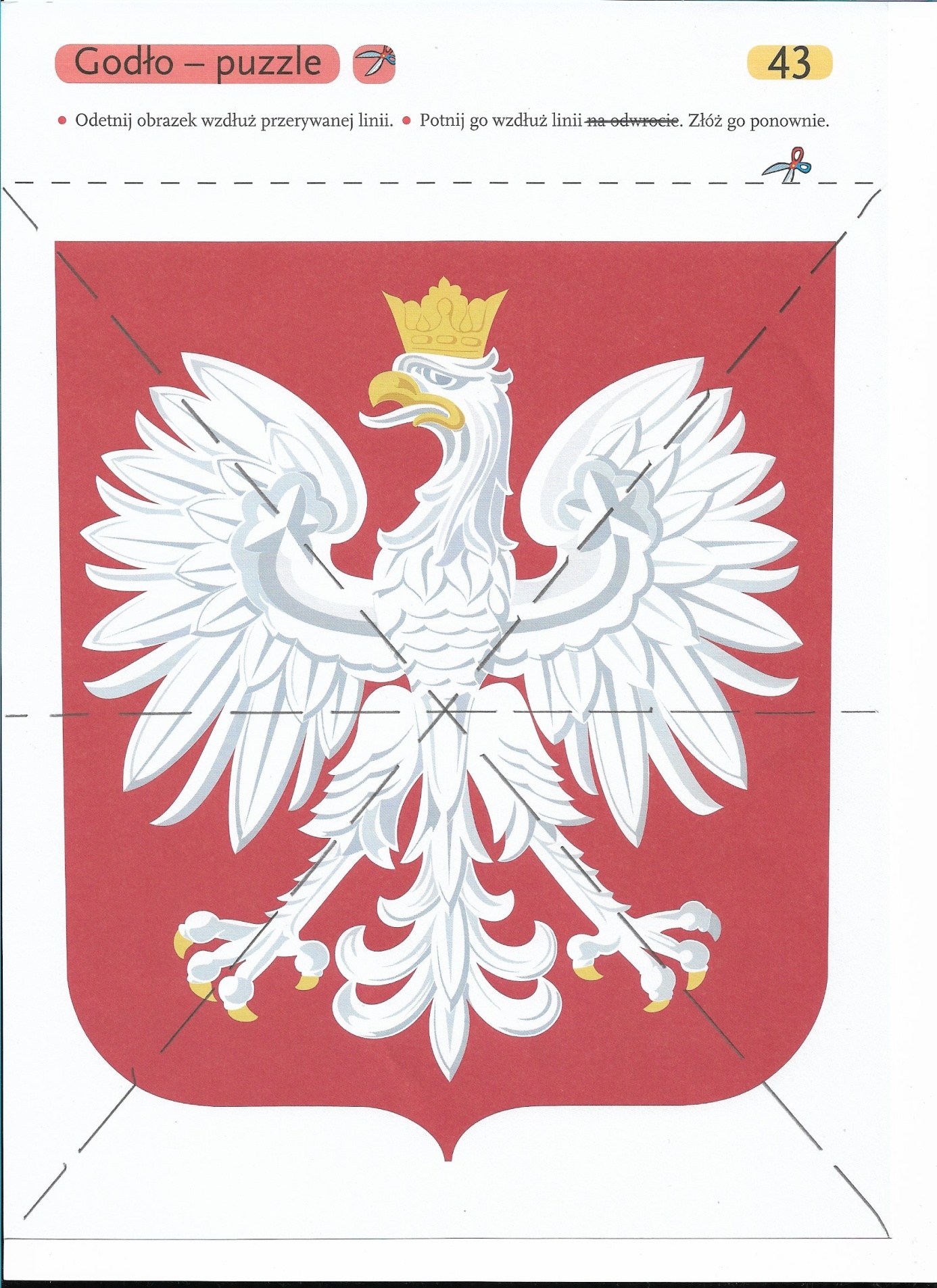 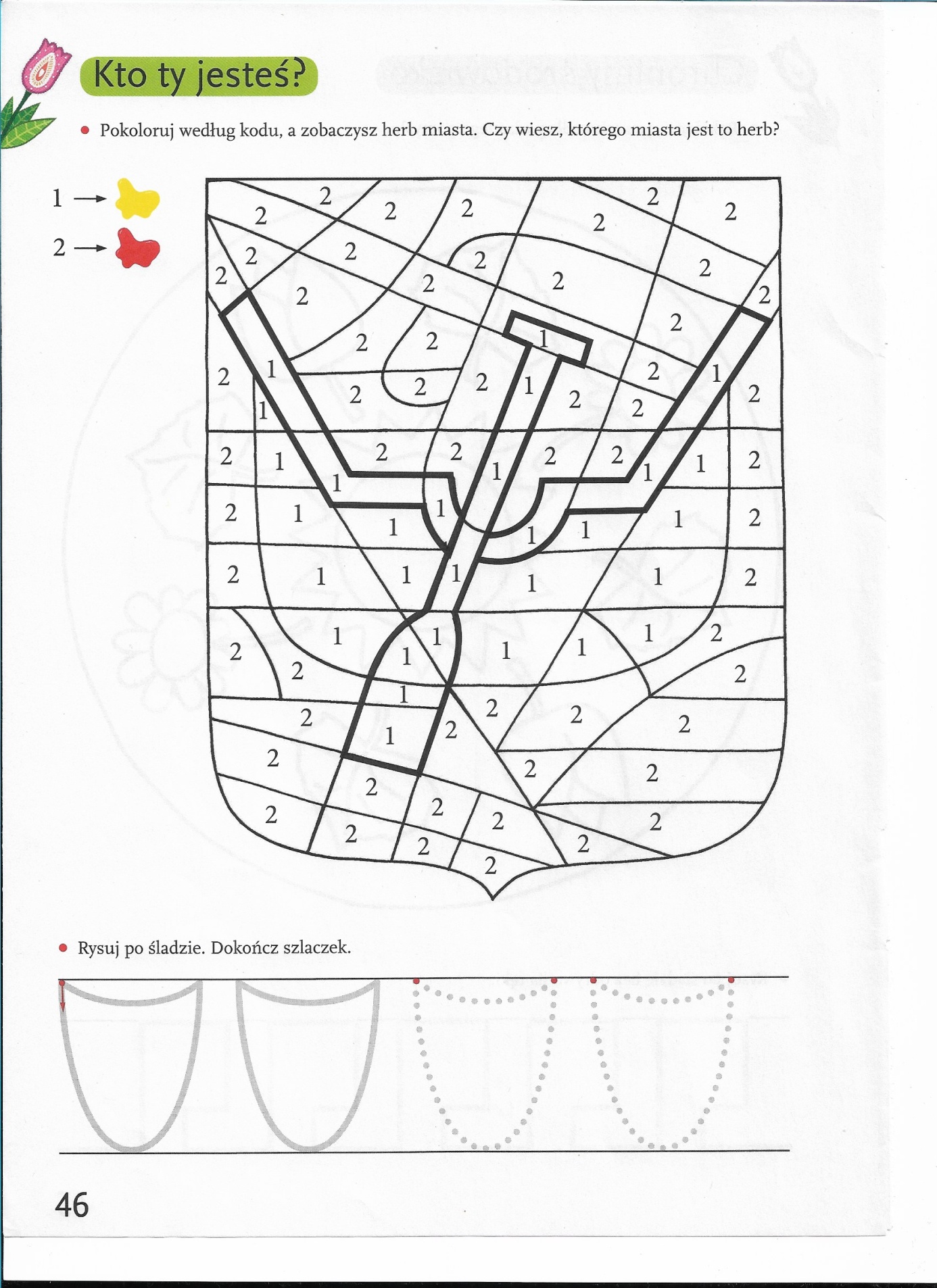 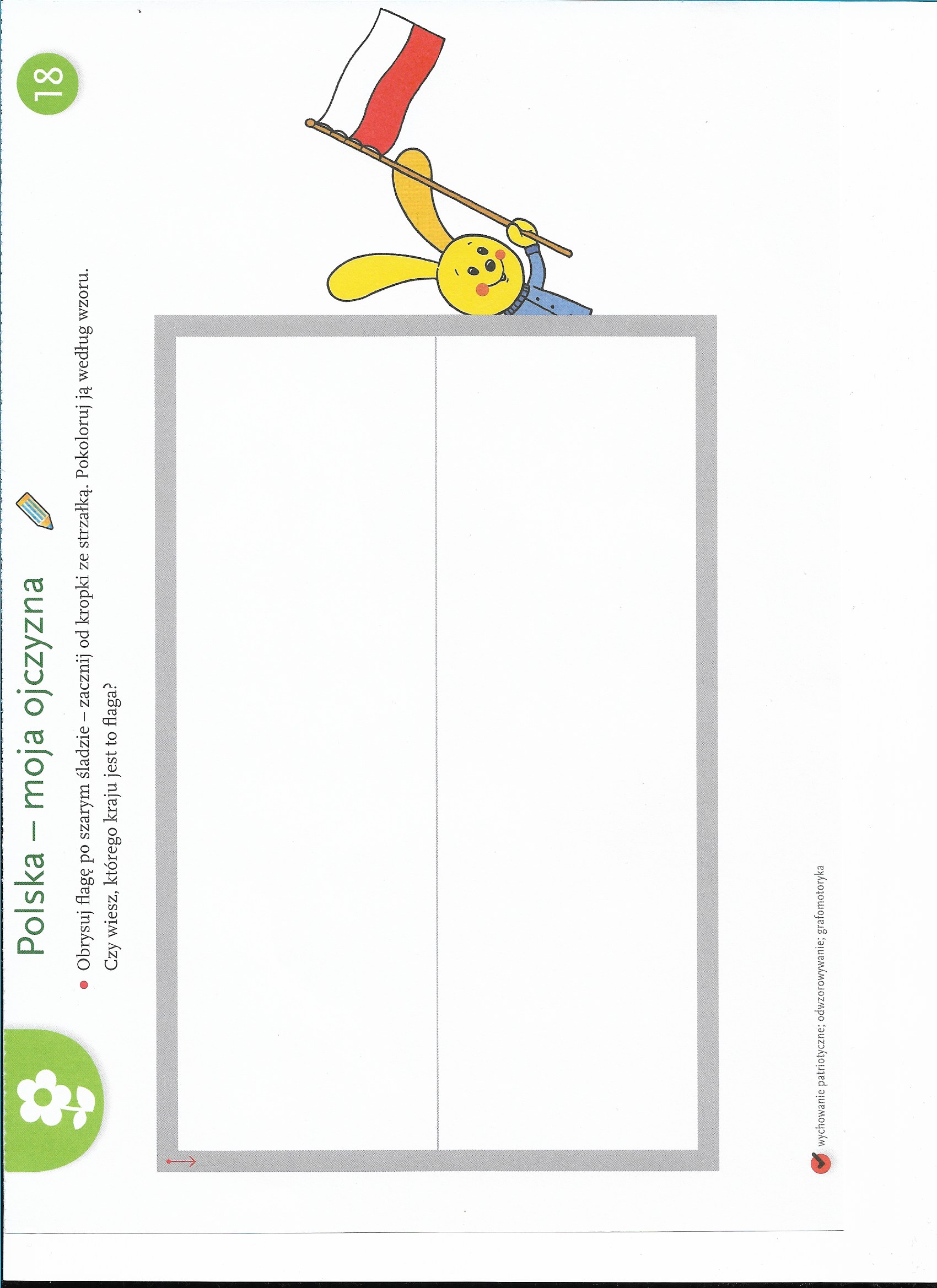 